履　歴　書履　歴　書履　歴　書履　歴　書履　歴　書履　歴　書令和4年3月21日現在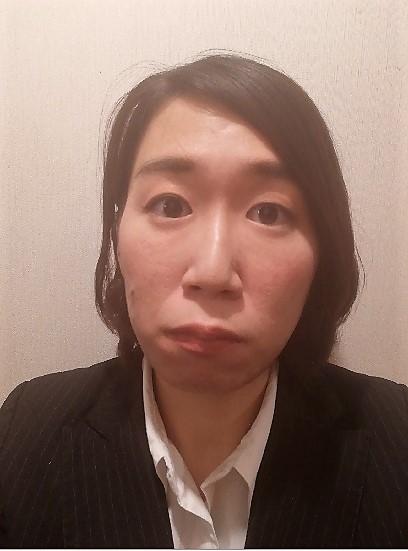 令和4年3月21日現在ふりがなたけなみゆうきたけなみゆうきたけなみゆうきたけなみゆうきたけなみゆうきたけなみゆうきたけなみゆうき氏　名武波有貴武波有貴武波有貴武波有貴武波有貴武波有貴武波有貴　　平成３年１０月７日生　（満３０歳）　　平成３年１０月７日生　（満３０歳）　　平成３年１０月７日生　（満３０歳）　　平成３年１０月７日生　（満３０歳）　　平成３年１０月７日生　（満３０歳）　　平成３年１０月７日生　（満３０歳）　　平成３年１０月７日生　（満３０歳）性別　女ふりがなちばけんかまがやしはつとみほんちょうちばけんかまがやしはつとみほんちょうちばけんかまがやしはつとみほんちょうちばけんかまがやしはつとみほんちょうちばけんかまがやしはつとみほんちょうちばけんかまがやしはつとみほんちょうちばけんかまがやしはつとみほんちょうちばけんかまがやしはつとみほんちょうちばけんかまがやしはつとみほんちょう現住所（〒２７３-０１２５　　　）現住所（〒２７３-０１２５　　　）現住所（〒２７３-０１２５　　　）現住所（〒２７３-０１２５　　　）現住所（〒２７３-０１２５　　　）現住所（〒２７３-０１２５　　　）現住所（〒２７３-０１２５　　　）現住所（〒２７３-０１２５　　　）現住所（〒２７３-０１２５　　　）現住所（〒２７３-０１２５　　　）千葉県鎌ケ谷市初富本町１－２１－５－２０８千葉県鎌ケ谷市初富本町１－２１－５－２０８千葉県鎌ケ谷市初富本町１－２１－５－２０８千葉県鎌ケ谷市初富本町１－２１－５－２０８千葉県鎌ケ谷市初富本町１－２１－５－２０８千葉県鎌ケ谷市初富本町１－２１－５－２０８千葉県鎌ケ谷市初富本町１－２１－５－２０８千葉県鎌ケ谷市初富本町１－２１－５－２０８千葉県鎌ケ谷市初富本町１－２１－５－２０８千葉県鎌ケ谷市初富本町１－２１－５－２０８E-Mailtakechan.y.1007@gmail.comtakechan.y.1007@gmail.comtakechan.y.1007@gmail.comtakechan.y.1007@gmail.comtakechan.y.1007@gmail.comtakechan.y.1007@gmail.comtakechan.y.1007@gmail.com電話070-3873-7517047-767-9911年年年月月学　歴 ・ 職　歴（各別にまとめて書く）学　歴 ・ 職　歴（各別にまとめて書く）学　歴 ・ 職　歴（各別にまとめて書く）学　歴 ・ 職　歴（各別にまとめて書く）学　歴 ・ 職　歴（各別にまとめて書く）学歴学歴学歴学歴学歴平成１９平成１９平成１９３３鎌ケ谷市立鎌ケ谷中学校卒業鎌ケ谷市立鎌ケ谷中学校卒業鎌ケ谷市立鎌ケ谷中学校卒業鎌ケ谷市立鎌ケ谷中学校卒業鎌ケ谷市立鎌ケ谷中学校卒業平成１９平成１９平成１９４４千葉県立船橋芝山高校入学千葉県立船橋芝山高校入学千葉県立船橋芝山高校入学千葉県立船橋芝山高校入学千葉県立船橋芝山高校入学平成２２平成２２平成２２３３千葉県立船橋芝山高校卒業千葉県立船橋芝山高校卒業千葉県立船橋芝山高校卒業千葉県立船橋芝山高校卒業千葉県立船橋芝山高校卒業平成２２平成２２平成２２４４神田外語学院英語専攻科入学神田外語学院英語専攻科入学神田外語学院英語専攻科入学神田外語学院英語専攻科入学神田外語学院英語専攻科入学平成２３平成２３平成２３１１イギリスの語学学校(Westbourne Academy)入学イギリスの語学学校(Westbourne Academy)入学イギリスの語学学校(Westbourne Academy)入学イギリスの語学学校(Westbourne Academy)入学イギリスの語学学校(Westbourne Academy)入学平成２３平成２３平成２３３３Westbourne Academy卒業Westbourne Academy卒業Westbourne Academy卒業Westbourne Academy卒業Westbourne Academy卒業平成２４平成２４平成２４１１University of California Riverside入学、ディズニーワールドにてインターンシップUniversity of California Riverside入学、ディズニーワールドにてインターンシップUniversity of California Riverside入学、ディズニーワールドにてインターンシップUniversity of California Riverside入学、ディズニーワールドにてインターンシップUniversity of California Riverside入学、ディズニーワールドにてインターンシップ平成２４平成２４平成２４３３神田外語学院英語専攻科卒業神田外語学院英語専攻科卒業神田外語学院英語専攻科卒業神田外語学院英語専攻科卒業神田外語学院英語専攻科卒業平成２４平成２４平成２４７７University of California Riverside卒業、インターンシップ終了University of California Riverside卒業、インターンシップ終了University of California Riverside卒業、インターンシップ終了University of California Riverside卒業、インターンシップ終了University of California Riverside卒業、インターンシップ終了平成２７平成２７平成２７１１カナダの語学学校(ILSC)入学カナダの語学学校(ILSC)入学カナダの語学学校(ILSC)入学カナダの語学学校(ILSC)入学カナダの語学学校(ILSC)入学平成２７平成２７平成２７３３ILSC卒業ILSC卒業ILSC卒業ILSC卒業ILSC卒業平成３０平成３０平成３０１１オーストラリアの語学学校(Mile Stones English Academy)資格コース入学オーストラリアの語学学校(Mile Stones English Academy)資格コース入学オーストラリアの語学学校(Mile Stones English Academy)資格コース入学オーストラリアの語学学校(Mile Stones English Academy)資格コース入学オーストラリアの語学学校(Mile Stones English Academy)資格コース入学平成３０平成３０平成３０３３Mile Stones English Academy卒業Mile Stones English Academy卒業Mile Stones English Academy卒業Mile Stones English Academy卒業Mile Stones English Academy卒業職歴職歴職歴職歴職歴職歴平成２５平成２５４４株式会社読売旅行入社、添乗員として勤務株式会社読売旅行入社、添乗員として勤務株式会社読売旅行入社、添乗員として勤務株式会社読売旅行入社、添乗員として勤務株式会社読売旅行入社、添乗員として勤務株式会社読売旅行入社、添乗員として勤務平成２５平成２５１０１０株式会社読売旅行退社株式会社読売旅行退社株式会社読売旅行退社株式会社読売旅行退社株式会社読売旅行退社株式会社読売旅行退社平成２６平成２６１１株式会社オリエンタルランド入社、カストーディアルとして勤務株式会社オリエンタルランド入社、カストーディアルとして勤務株式会社オリエンタルランド入社、カストーディアルとして勤務株式会社オリエンタルランド入社、カストーディアルとして勤務株式会社オリエンタルランド入社、カストーディアルとして勤務株式会社オリエンタルランド入社、カストーディアルとして勤務平成２７平成２７１１株式会社オリエンタルランド退社株式会社オリエンタルランド退社株式会社オリエンタルランド退社株式会社オリエンタルランド退社株式会社オリエンタルランド退社株式会社オリエンタルランド退社平成２８平成２８４４株式会社シェアカンパニー入社、WISE OWL HOSTELにてフロントスタッフ勤務株式会社シェアカンパニー入社、WISE OWL HOSTELにてフロントスタッフ勤務株式会社シェアカンパニー入社、WISE OWL HOSTELにてフロントスタッフ勤務株式会社シェアカンパニー入社、WISE OWL HOSTELにてフロントスタッフ勤務株式会社シェアカンパニー入社、WISE OWL HOSTELにてフロントスタッフ勤務株式会社シェアカンパニー入社、WISE OWL HOSTELにてフロントスタッフ勤務平成２９平成２９４４株式会社シェアカンパニー退社株式会社シェアカンパニー退社株式会社シェアカンパニー退社株式会社シェアカンパニー退社株式会社シェアカンパニー退社株式会社シェアカンパニー退社平成２９平成２９５５オーストラリアにてワーキングホリデイ（１年間）オーストラリアにてワーキングホリデイ（１年間）オーストラリアにてワーキングホリデイ（１年間）オーストラリアにてワーキングホリデイ（１年間）オーストラリアにてワーキングホリデイ（１年間）オーストラリアにてワーキングホリデイ（１年間）平成３０平成３０１０１０カナダにてワーキングホリデイ（１年間）カナダにてワーキングホリデイ（１年間）カナダにてワーキングホリデイ（１年間）カナダにてワーキングホリデイ（１年間）カナダにてワーキングホリデイ（１年間）カナダにてワーキングホリデイ（１年間）令和２令和２２２株式会社CEN入社、hotel zen tokyoにてフロントスタッフ勤務株式会社CEN入社、hotel zen tokyoにてフロントスタッフ勤務株式会社CEN入社、hotel zen tokyoにてフロントスタッフ勤務株式会社CEN入社、hotel zen tokyoにてフロントスタッフ勤務株式会社CEN入社、hotel zen tokyoにてフロントスタッフ勤務株式会社CEN入社、hotel zen tokyoにてフロントスタッフ勤務令和３令和３２２株式会社CEN退社株式会社CEN退社株式会社CEN退社株式会社CEN退社株式会社CEN退社株式会社CEN退社年年月月免　許 ・ 資　格免　許 ・ 資　格免　許 ・ 資　格免　許 ・ 資　格免　許 ・ 資　格免　許 ・ 資　格平成２０平成２０９９英語技能検定準２級英語技能検定準２級英語技能検定準２級英語技能検定準２級英語技能検定準２級英語技能検定準２級平成２２平成２２１０１０観光英語検定３級観光英語検定３級観光英語検定３級観光英語検定３級観光英語検定３級観光英語検定３級平成２３平成２３１１TOEIC745点TOEIC745点TOEIC745点TOEIC745点TOEIC745点TOEIC745点平成２５平成２５４４総合旅程管理主任者総合旅程管理主任者総合旅程管理主任者総合旅程管理主任者総合旅程管理主任者総合旅程管理主任者平成２５平成２５４４総合保険募集人一般試験基礎単位・傷害疾病保険単位総合保険募集人一般試験基礎単位・傷害疾病保険単位総合保険募集人一般試験基礎単位・傷害疾病保険単位総合保険募集人一般試験基礎単位・傷害疾病保険単位総合保険募集人一般試験基礎単位・傷害疾病保険単位総合保険募集人一般試験基礎単位・傷害疾病保険単位平成２５平成２５１０１０普通自動車第一種運転免許普通自動車第一種運転免許普通自動車第一種運転免許普通自動車第一種運転免許普通自動車第一種運転免許普通自動車第一種運転免許平成３０平成３０５５Cambridge English FCECambridge English FCECambridge English FCECambridge English FCECambridge English FCECambridge English FCE志望の動機、特技、アピールポイントなど志望の動機、特技、アピールポイントなど志望の動機、特技、アピールポイントなど志望の動機、特技、アピールポイントなど志望の動機、特技、アピールポイントなど志望の動機、特技、アピールポイントなど志望の動機、特技、アピールポイントなど志望の動機、特技、アピールポイントなど志望の動機、特技、アピールポイントなど志望の動機、特技、アピールポイントなど志望の動機、特技、アピールポイントなど志望の動機、特技、アピールポイントなどこれまでの職歴では10年近く接客の仕事に従事し、レストランでのホールスタッフやレジャー施設でのサービススタッフ、宿泊施設でのフロントスタッフとして勤務をしてきました。どちらの就業先も親しみやすさを大切にしていたため、就業を通じよりお客様に寄り添った接客スキルを磨いてきました。お客様から声を掛けられる前に自ら進んで声をかけること、質問に対する返答はプラスアルファの情報も提供することを、業務中は意識しておりました。海外留学や海外での就業経験もあり、多国籍の方々との交流の中で語学力だけではなく、様々な価値観の違いを理解することや広い視野を持って物事を見る力をつけることが出来ました。海外での生活は文化的違いによる不便さやショックを受けることも時にはありましたが、慣れ親しんだ日本を離れたからこそ改めて日本の良さに気が付くこともでき、苦難の乗り越えたという自信と成長を感じています。また海外で日本語の個人レッスンや文化体験イベントを主催し、海外の方へ日本を知ってもらう機会を作ることもできました。私の長所はこれらの経験から得たコミュニケーション能力と行動力です。公私ともに自分から進んで人との交流を図り人脈を広げています。自分の意見を言葉にし、相手にきちんと伝えることも得意です。また思いついたことは失敗を恐れずにまず行動を起こすようにしており、どんなことでも積極的に挑戦する精神に富んでいます。チャンスを逃さぬようにスピード感を心がけています。私は職業訓練校でwebデザインを学習しておりました。しっかりと知識を吸収し実践を重ね、自分のスキルとして身に着けられるよう学習を行ってきました。卒業制作としてサイトデザインを考え、そしてwebサイトを制作しました。これからは就業先において、webサイト管理やwebクリエイトの業務にも機会があれば携わっていきたいと考えております。WebやSNSを通じたマーケティングも行っていきたいです。これまでの職歴では10年近く接客の仕事に従事し、レストランでのホールスタッフやレジャー施設でのサービススタッフ、宿泊施設でのフロントスタッフとして勤務をしてきました。どちらの就業先も親しみやすさを大切にしていたため、就業を通じよりお客様に寄り添った接客スキルを磨いてきました。お客様から声を掛けられる前に自ら進んで声をかけること、質問に対する返答はプラスアルファの情報も提供することを、業務中は意識しておりました。海外留学や海外での就業経験もあり、多国籍の方々との交流の中で語学力だけではなく、様々な価値観の違いを理解することや広い視野を持って物事を見る力をつけることが出来ました。海外での生活は文化的違いによる不便さやショックを受けることも時にはありましたが、慣れ親しんだ日本を離れたからこそ改めて日本の良さに気が付くこともでき、苦難の乗り越えたという自信と成長を感じています。また海外で日本語の個人レッスンや文化体験イベントを主催し、海外の方へ日本を知ってもらう機会を作ることもできました。私の長所はこれらの経験から得たコミュニケーション能力と行動力です。公私ともに自分から進んで人との交流を図り人脈を広げています。自分の意見を言葉にし、相手にきちんと伝えることも得意です。また思いついたことは失敗を恐れずにまず行動を起こすようにしており、どんなことでも積極的に挑戦する精神に富んでいます。チャンスを逃さぬようにスピード感を心がけています。私は職業訓練校でwebデザインを学習しておりました。しっかりと知識を吸収し実践を重ね、自分のスキルとして身に着けられるよう学習を行ってきました。卒業制作としてサイトデザインを考え、そしてwebサイトを制作しました。これからは就業先において、webサイト管理やwebクリエイトの業務にも機会があれば携わっていきたいと考えております。WebやSNSを通じたマーケティングも行っていきたいです。これまでの職歴では10年近く接客の仕事に従事し、レストランでのホールスタッフやレジャー施設でのサービススタッフ、宿泊施設でのフロントスタッフとして勤務をしてきました。どちらの就業先も親しみやすさを大切にしていたため、就業を通じよりお客様に寄り添った接客スキルを磨いてきました。お客様から声を掛けられる前に自ら進んで声をかけること、質問に対する返答はプラスアルファの情報も提供することを、業務中は意識しておりました。海外留学や海外での就業経験もあり、多国籍の方々との交流の中で語学力だけではなく、様々な価値観の違いを理解することや広い視野を持って物事を見る力をつけることが出来ました。海外での生活は文化的違いによる不便さやショックを受けることも時にはありましたが、慣れ親しんだ日本を離れたからこそ改めて日本の良さに気が付くこともでき、苦難の乗り越えたという自信と成長を感じています。また海外で日本語の個人レッスンや文化体験イベントを主催し、海外の方へ日本を知ってもらう機会を作ることもできました。私の長所はこれらの経験から得たコミュニケーション能力と行動力です。公私ともに自分から進んで人との交流を図り人脈を広げています。自分の意見を言葉にし、相手にきちんと伝えることも得意です。また思いついたことは失敗を恐れずにまず行動を起こすようにしており、どんなことでも積極的に挑戦する精神に富んでいます。チャンスを逃さぬようにスピード感を心がけています。私は職業訓練校でwebデザインを学習しておりました。しっかりと知識を吸収し実践を重ね、自分のスキルとして身に着けられるよう学習を行ってきました。卒業制作としてサイトデザインを考え、そしてwebサイトを制作しました。これからは就業先において、webサイト管理やwebクリエイトの業務にも機会があれば携わっていきたいと考えております。WebやSNSを通じたマーケティングも行っていきたいです。これまでの職歴では10年近く接客の仕事に従事し、レストランでのホールスタッフやレジャー施設でのサービススタッフ、宿泊施設でのフロントスタッフとして勤務をしてきました。どちらの就業先も親しみやすさを大切にしていたため、就業を通じよりお客様に寄り添った接客スキルを磨いてきました。お客様から声を掛けられる前に自ら進んで声をかけること、質問に対する返答はプラスアルファの情報も提供することを、業務中は意識しておりました。海外留学や海外での就業経験もあり、多国籍の方々との交流の中で語学力だけではなく、様々な価値観の違いを理解することや広い視野を持って物事を見る力をつけることが出来ました。海外での生活は文化的違いによる不便さやショックを受けることも時にはありましたが、慣れ親しんだ日本を離れたからこそ改めて日本の良さに気が付くこともでき、苦難の乗り越えたという自信と成長を感じています。また海外で日本語の個人レッスンや文化体験イベントを主催し、海外の方へ日本を知ってもらう機会を作ることもできました。私の長所はこれらの経験から得たコミュニケーション能力と行動力です。公私ともに自分から進んで人との交流を図り人脈を広げています。自分の意見を言葉にし、相手にきちんと伝えることも得意です。また思いついたことは失敗を恐れずにまず行動を起こすようにしており、どんなことでも積極的に挑戦する精神に富んでいます。チャンスを逃さぬようにスピード感を心がけています。私は職業訓練校でwebデザインを学習しておりました。しっかりと知識を吸収し実践を重ね、自分のスキルとして身に着けられるよう学習を行ってきました。卒業制作としてサイトデザインを考え、そしてwebサイトを制作しました。これからは就業先において、webサイト管理やwebクリエイトの業務にも機会があれば携わっていきたいと考えております。WebやSNSを通じたマーケティングも行っていきたいです。これまでの職歴では10年近く接客の仕事に従事し、レストランでのホールスタッフやレジャー施設でのサービススタッフ、宿泊施設でのフロントスタッフとして勤務をしてきました。どちらの就業先も親しみやすさを大切にしていたため、就業を通じよりお客様に寄り添った接客スキルを磨いてきました。お客様から声を掛けられる前に自ら進んで声をかけること、質問に対する返答はプラスアルファの情報も提供することを、業務中は意識しておりました。海外留学や海外での就業経験もあり、多国籍の方々との交流の中で語学力だけではなく、様々な価値観の違いを理解することや広い視野を持って物事を見る力をつけることが出来ました。海外での生活は文化的違いによる不便さやショックを受けることも時にはありましたが、慣れ親しんだ日本を離れたからこそ改めて日本の良さに気が付くこともでき、苦難の乗り越えたという自信と成長を感じています。また海外で日本語の個人レッスンや文化体験イベントを主催し、海外の方へ日本を知ってもらう機会を作ることもできました。私の長所はこれらの経験から得たコミュニケーション能力と行動力です。公私ともに自分から進んで人との交流を図り人脈を広げています。自分の意見を言葉にし、相手にきちんと伝えることも得意です。また思いついたことは失敗を恐れずにまず行動を起こすようにしており、どんなことでも積極的に挑戦する精神に富んでいます。チャンスを逃さぬようにスピード感を心がけています。私は職業訓練校でwebデザインを学習しておりました。しっかりと知識を吸収し実践を重ね、自分のスキルとして身に着けられるよう学習を行ってきました。卒業制作としてサイトデザインを考え、そしてwebサイトを制作しました。これからは就業先において、webサイト管理やwebクリエイトの業務にも機会があれば携わっていきたいと考えております。WebやSNSを通じたマーケティングも行っていきたいです。これまでの職歴では10年近く接客の仕事に従事し、レストランでのホールスタッフやレジャー施設でのサービススタッフ、宿泊施設でのフロントスタッフとして勤務をしてきました。どちらの就業先も親しみやすさを大切にしていたため、就業を通じよりお客様に寄り添った接客スキルを磨いてきました。お客様から声を掛けられる前に自ら進んで声をかけること、質問に対する返答はプラスアルファの情報も提供することを、業務中は意識しておりました。海外留学や海外での就業経験もあり、多国籍の方々との交流の中で語学力だけではなく、様々な価値観の違いを理解することや広い視野を持って物事を見る力をつけることが出来ました。海外での生活は文化的違いによる不便さやショックを受けることも時にはありましたが、慣れ親しんだ日本を離れたからこそ改めて日本の良さに気が付くこともでき、苦難の乗り越えたという自信と成長を感じています。また海外で日本語の個人レッスンや文化体験イベントを主催し、海外の方へ日本を知ってもらう機会を作ることもできました。私の長所はこれらの経験から得たコミュニケーション能力と行動力です。公私ともに自分から進んで人との交流を図り人脈を広げています。自分の意見を言葉にし、相手にきちんと伝えることも得意です。また思いついたことは失敗を恐れずにまず行動を起こすようにしており、どんなことでも積極的に挑戦する精神に富んでいます。チャンスを逃さぬようにスピード感を心がけています。私は職業訓練校でwebデザインを学習しておりました。しっかりと知識を吸収し実践を重ね、自分のスキルとして身に着けられるよう学習を行ってきました。卒業制作としてサイトデザインを考え、そしてwebサイトを制作しました。これからは就業先において、webサイト管理やwebクリエイトの業務にも機会があれば携わっていきたいと考えております。WebやSNSを通じたマーケティングも行っていきたいです。これまでの職歴では10年近く接客の仕事に従事し、レストランでのホールスタッフやレジャー施設でのサービススタッフ、宿泊施設でのフロントスタッフとして勤務をしてきました。どちらの就業先も親しみやすさを大切にしていたため、就業を通じよりお客様に寄り添った接客スキルを磨いてきました。お客様から声を掛けられる前に自ら進んで声をかけること、質問に対する返答はプラスアルファの情報も提供することを、業務中は意識しておりました。海外留学や海外での就業経験もあり、多国籍の方々との交流の中で語学力だけではなく、様々な価値観の違いを理解することや広い視野を持って物事を見る力をつけることが出来ました。海外での生活は文化的違いによる不便さやショックを受けることも時にはありましたが、慣れ親しんだ日本を離れたからこそ改めて日本の良さに気が付くこともでき、苦難の乗り越えたという自信と成長を感じています。また海外で日本語の個人レッスンや文化体験イベントを主催し、海外の方へ日本を知ってもらう機会を作ることもできました。私の長所はこれらの経験から得たコミュニケーション能力と行動力です。公私ともに自分から進んで人との交流を図り人脈を広げています。自分の意見を言葉にし、相手にきちんと伝えることも得意です。また思いついたことは失敗を恐れずにまず行動を起こすようにしており、どんなことでも積極的に挑戦する精神に富んでいます。チャンスを逃さぬようにスピード感を心がけています。私は職業訓練校でwebデザインを学習しておりました。しっかりと知識を吸収し実践を重ね、自分のスキルとして身に着けられるよう学習を行ってきました。卒業制作としてサイトデザインを考え、そしてwebサイトを制作しました。これからは就業先において、webサイト管理やwebクリエイトの業務にも機会があれば携わっていきたいと考えております。WebやSNSを通じたマーケティングも行っていきたいです。これまでの職歴では10年近く接客の仕事に従事し、レストランでのホールスタッフやレジャー施設でのサービススタッフ、宿泊施設でのフロントスタッフとして勤務をしてきました。どちらの就業先も親しみやすさを大切にしていたため、就業を通じよりお客様に寄り添った接客スキルを磨いてきました。お客様から声を掛けられる前に自ら進んで声をかけること、質問に対する返答はプラスアルファの情報も提供することを、業務中は意識しておりました。海外留学や海外での就業経験もあり、多国籍の方々との交流の中で語学力だけではなく、様々な価値観の違いを理解することや広い視野を持って物事を見る力をつけることが出来ました。海外での生活は文化的違いによる不便さやショックを受けることも時にはありましたが、慣れ親しんだ日本を離れたからこそ改めて日本の良さに気が付くこともでき、苦難の乗り越えたという自信と成長を感じています。また海外で日本語の個人レッスンや文化体験イベントを主催し、海外の方へ日本を知ってもらう機会を作ることもできました。私の長所はこれらの経験から得たコミュニケーション能力と行動力です。公私ともに自分から進んで人との交流を図り人脈を広げています。自分の意見を言葉にし、相手にきちんと伝えることも得意です。また思いついたことは失敗を恐れずにまず行動を起こすようにしており、どんなことでも積極的に挑戦する精神に富んでいます。チャンスを逃さぬようにスピード感を心がけています。私は職業訓練校でwebデザインを学習しておりました。しっかりと知識を吸収し実践を重ね、自分のスキルとして身に着けられるよう学習を行ってきました。卒業制作としてサイトデザインを考え、そしてwebサイトを制作しました。これからは就業先において、webサイト管理やwebクリエイトの業務にも機会があれば携わっていきたいと考えております。WebやSNSを通じたマーケティングも行っていきたいです。これまでの職歴では10年近く接客の仕事に従事し、レストランでのホールスタッフやレジャー施設でのサービススタッフ、宿泊施設でのフロントスタッフとして勤務をしてきました。どちらの就業先も親しみやすさを大切にしていたため、就業を通じよりお客様に寄り添った接客スキルを磨いてきました。お客様から声を掛けられる前に自ら進んで声をかけること、質問に対する返答はプラスアルファの情報も提供することを、業務中は意識しておりました。海外留学や海外での就業経験もあり、多国籍の方々との交流の中で語学力だけではなく、様々な価値観の違いを理解することや広い視野を持って物事を見る力をつけることが出来ました。海外での生活は文化的違いによる不便さやショックを受けることも時にはありましたが、慣れ親しんだ日本を離れたからこそ改めて日本の良さに気が付くこともでき、苦難の乗り越えたという自信と成長を感じています。また海外で日本語の個人レッスンや文化体験イベントを主催し、海外の方へ日本を知ってもらう機会を作ることもできました。私の長所はこれらの経験から得たコミュニケーション能力と行動力です。公私ともに自分から進んで人との交流を図り人脈を広げています。自分の意見を言葉にし、相手にきちんと伝えることも得意です。また思いついたことは失敗を恐れずにまず行動を起こすようにしており、どんなことでも積極的に挑戦する精神に富んでいます。チャンスを逃さぬようにスピード感を心がけています。私は職業訓練校でwebデザインを学習しておりました。しっかりと知識を吸収し実践を重ね、自分のスキルとして身に着けられるよう学習を行ってきました。卒業制作としてサイトデザインを考え、そしてwebサイトを制作しました。これからは就業先において、webサイト管理やwebクリエイトの業務にも機会があれば携わっていきたいと考えております。WebやSNSを通じたマーケティングも行っていきたいです。これまでの職歴では10年近く接客の仕事に従事し、レストランでのホールスタッフやレジャー施設でのサービススタッフ、宿泊施設でのフロントスタッフとして勤務をしてきました。どちらの就業先も親しみやすさを大切にしていたため、就業を通じよりお客様に寄り添った接客スキルを磨いてきました。お客様から声を掛けられる前に自ら進んで声をかけること、質問に対する返答はプラスアルファの情報も提供することを、業務中は意識しておりました。海外留学や海外での就業経験もあり、多国籍の方々との交流の中で語学力だけではなく、様々な価値観の違いを理解することや広い視野を持って物事を見る力をつけることが出来ました。海外での生活は文化的違いによる不便さやショックを受けることも時にはありましたが、慣れ親しんだ日本を離れたからこそ改めて日本の良さに気が付くこともでき、苦難の乗り越えたという自信と成長を感じています。また海外で日本語の個人レッスンや文化体験イベントを主催し、海外の方へ日本を知ってもらう機会を作ることもできました。私の長所はこれらの経験から得たコミュニケーション能力と行動力です。公私ともに自分から進んで人との交流を図り人脈を広げています。自分の意見を言葉にし、相手にきちんと伝えることも得意です。また思いついたことは失敗を恐れずにまず行動を起こすようにしており、どんなことでも積極的に挑戦する精神に富んでいます。チャンスを逃さぬようにスピード感を心がけています。私は職業訓練校でwebデザインを学習しておりました。しっかりと知識を吸収し実践を重ね、自分のスキルとして身に着けられるよう学習を行ってきました。卒業制作としてサイトデザインを考え、そしてwebサイトを制作しました。これからは就業先において、webサイト管理やwebクリエイトの業務にも機会があれば携わっていきたいと考えております。WebやSNSを通じたマーケティングも行っていきたいです。これまでの職歴では10年近く接客の仕事に従事し、レストランでのホールスタッフやレジャー施設でのサービススタッフ、宿泊施設でのフロントスタッフとして勤務をしてきました。どちらの就業先も親しみやすさを大切にしていたため、就業を通じよりお客様に寄り添った接客スキルを磨いてきました。お客様から声を掛けられる前に自ら進んで声をかけること、質問に対する返答はプラスアルファの情報も提供することを、業務中は意識しておりました。海外留学や海外での就業経験もあり、多国籍の方々との交流の中で語学力だけではなく、様々な価値観の違いを理解することや広い視野を持って物事を見る力をつけることが出来ました。海外での生活は文化的違いによる不便さやショックを受けることも時にはありましたが、慣れ親しんだ日本を離れたからこそ改めて日本の良さに気が付くこともでき、苦難の乗り越えたという自信と成長を感じています。また海外で日本語の個人レッスンや文化体験イベントを主催し、海外の方へ日本を知ってもらう機会を作ることもできました。私の長所はこれらの経験から得たコミュニケーション能力と行動力です。公私ともに自分から進んで人との交流を図り人脈を広げています。自分の意見を言葉にし、相手にきちんと伝えることも得意です。また思いついたことは失敗を恐れずにまず行動を起こすようにしており、どんなことでも積極的に挑戦する精神に富んでいます。チャンスを逃さぬようにスピード感を心がけています。私は職業訓練校でwebデザインを学習しておりました。しっかりと知識を吸収し実践を重ね、自分のスキルとして身に着けられるよう学習を行ってきました。卒業制作としてサイトデザインを考え、そしてwebサイトを制作しました。これからは就業先において、webサイト管理やwebクリエイトの業務にも機会があれば携わっていきたいと考えております。WebやSNSを通じたマーケティングも行っていきたいです。これまでの職歴では10年近く接客の仕事に従事し、レストランでのホールスタッフやレジャー施設でのサービススタッフ、宿泊施設でのフロントスタッフとして勤務をしてきました。どちらの就業先も親しみやすさを大切にしていたため、就業を通じよりお客様に寄り添った接客スキルを磨いてきました。お客様から声を掛けられる前に自ら進んで声をかけること、質問に対する返答はプラスアルファの情報も提供することを、業務中は意識しておりました。海外留学や海外での就業経験もあり、多国籍の方々との交流の中で語学力だけではなく、様々な価値観の違いを理解することや広い視野を持って物事を見る力をつけることが出来ました。海外での生活は文化的違いによる不便さやショックを受けることも時にはありましたが、慣れ親しんだ日本を離れたからこそ改めて日本の良さに気が付くこともでき、苦難の乗り越えたという自信と成長を感じています。また海外で日本語の個人レッスンや文化体験イベントを主催し、海外の方へ日本を知ってもらう機会を作ることもできました。私の長所はこれらの経験から得たコミュニケーション能力と行動力です。公私ともに自分から進んで人との交流を図り人脈を広げています。自分の意見を言葉にし、相手にきちんと伝えることも得意です。また思いついたことは失敗を恐れずにまず行動を起こすようにしており、どんなことでも積極的に挑戦する精神に富んでいます。チャンスを逃さぬようにスピード感を心がけています。私は職業訓練校でwebデザインを学習しておりました。しっかりと知識を吸収し実践を重ね、自分のスキルとして身に着けられるよう学習を行ってきました。卒業制作としてサイトデザインを考え、そしてwebサイトを制作しました。これからは就業先において、webサイト管理やwebクリエイトの業務にも機会があれば携わっていきたいと考えております。WebやSNSを通じたマーケティングも行っていきたいです。本人希望記入欄（特に待遇・職種・勤務時間・その他についての希望などがあれば記入）本人希望記入欄（特に待遇・職種・勤務時間・その他についての希望などがあれば記入）本人希望記入欄（特に待遇・職種・勤務時間・その他についての希望などがあれば記入）本人希望記入欄（特に待遇・職種・勤務時間・その他についての希望などがあれば記入）本人希望記入欄（特に待遇・職種・勤務時間・その他についての希望などがあれば記入）本人希望記入欄（特に待遇・職種・勤務時間・その他についての希望などがあれば記入）本人希望記入欄（特に待遇・職種・勤務時間・その他についての希望などがあれば記入）本人希望記入欄（特に待遇・職種・勤務時間・その他についての希望などがあれば記入）本人希望記入欄（特に待遇・職種・勤務時間・その他についての希望などがあれば記入）本人希望記入欄（特に待遇・職種・勤務時間・その他についての希望などがあれば記入）本人希望記入欄（特に待遇・職種・勤務時間・その他についての希望などがあれば記入）本人希望記入欄（特に待遇・職種・勤務時間・その他についての希望などがあれば記入）社員希望。契約社員、アルバイトスタート可能社員希望。契約社員、アルバイトスタート可能社員希望。契約社員、アルバイトスタート可能社員希望。契約社員、アルバイトスタート可能社員希望。契約社員、アルバイトスタート可能社員希望。契約社員、アルバイトスタート可能社員希望。契約社員、アルバイトスタート可能社員希望。契約社員、アルバイトスタート可能社員希望。契約社員、アルバイトスタート可能社員希望。契約社員、アルバイトスタート可能社員希望。契約社員、アルバイトスタート可能社員希望。契約社員、アルバイトスタート可能